                                                            Escola Municipal de Educação Básica Augustinho Marcon                                                            Catanduvas(SC), setembro de 2020.                                                            Diretora: Tatiana M. B. Menegat.                                                                                                                                                                                   Assessora Técnica-Pedagógica: Maristela Apª. B. Baraúna                                                            Assessora Técnica-Administrativa: Margarete P. Dutra.                                                                                                                                               Professora: Gabriela Abatti,                                                            3º ano        AULA 01 - SEQUÊNCIA DIDÁTICA – EDUCAÇÃO FÍSICA                                07 SETEMBRO A 11 DE SETEMBRONOME DA ATIVIDADE: ATIVIDADE CAÇADOR COM TAMPINHASNessa atividade será preciso 10 tampinhas e formar uma quadra com 3 linhas na mesa ou no chão como preferirem, duas linhas que limitam os fundos das quadras e uma que divide elas. As tampinhas serão divididas em dois grupos (5 tampinhas cada grupo), e serão colocadas na linha de fundo das quadras. Uma vez de cada para tentar acertar as tampinhas do outro lado, para isso pode estar colocando a tampinha que irá bater com o dedo em direção as outras do adversário, a tampinha será colocada no meio da quadra para tentar acertar a do adversário. Se acertar a tampinha do outro lado, aquela tampinha está fora do jogo, se não acertar o aluno pega sua tampinha de volta e coloca no fundo da sua quadra, e é a vez do outro. Irá um vídeo no grupo do WhatsApp para melhor entendimento.Duração 30 min.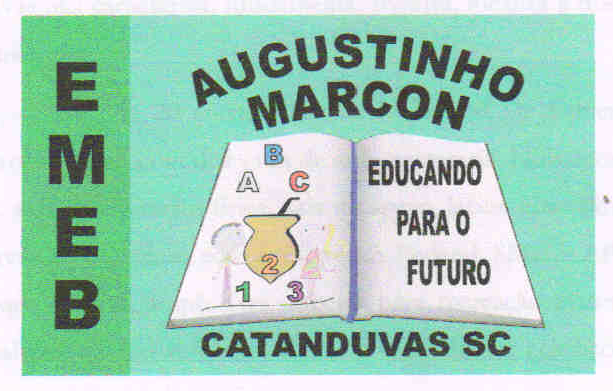 